                  TRIVIS  –  Střední  škola veřejnoprávní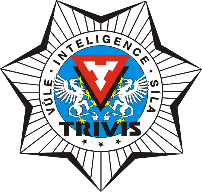                                                Ústí nad Labem, s.r.o.                                                                                               Máchova 1376 / 3, 400 03 Ústí nad LabemŠkola je zapsána v obchodním rejstříku vedeném                                                 tel / fax :  472 777 094, mobil : 724 829 246Krajským soudem v Ústí nad Labem,                                                                                     e-mail : usti@trivis.cz,  www.trivisusti.czoddíl C, vložka 12884.                                                                                                            IČO: 251 0 9 189              IZO: 110 018 095                                                                                        			V Ústí nad Labem 16. 5. 2023Kritéria přijímacího řízení ke studiu pro školní rok 2023/2024II. koloObor vzdělání:					68-42-M/01 Bezpečnostně právní činnostForma vzdělávání:				denní čtyřleté studium
Počet míst ve II. kole přijímacího řízení:	1Termín podání přihlášky:              		24. 5. 2023 / upřednostňujeme osobní podáníŘeditelka školy v souladu s ustanovením § 60 odst. 1 až 3 zákona č. 561/2004 Sb., zákon o předškolním, základním, středním, vyšším odborném a jiném vzdělávání (školský zákon), ve znění dalších předpisů, a Vyhlášky č. 353/2016 Sb., o přijímacím řízení ke střednímu vzdělávání, v platném znění, vyhlašuje pro II. kolo přijímacího řízení tatoKRITÉRIA PŘIJÍMACÍHO ŘÍZENÍA
Hodnocení uchazeče z předchozího vzdělávání / max. 10 bodů
Hodnocen bude dosažený průměrný prospěch z předmětů český jazyk ČJ a matematika MA za I. pololetí 
9. ročníku základní školy:
B
Aktivní přístup při přípravě ke vzdělání ve zvoleném oboru / max. 15 bodůAktivity a reprezentace základní školy / 5 bodů
Členství v profesních sdruženích / 5 bodů
Členství ve sportovním oddílu / 5 bodů
Poznámka: Aktivní přístup je nutné doložit potvrzením školy do přihlášky, potvrzením profesního sdružení nebo sportovního oddílu.C
Motivační dopis přiložený k přihlášce / max. 10 bodůTéma:				Proč chci studovat na škole TRIVIS Ústí nad Labem
Rozsah:			80 až 100 slov na 1 stranu formátu A4
Způsob vypracování: 		rukopis nebo zápis z PCVýsledkem přijímacího řízení je pořadí uchazeče podle celkového počtu získaných bodů.PŘIHLAŠOVÁNÍ UCHAZEČŮUchazeč podává přihlášku ke vzdělávání na předepsaném formuláři. Základní škola potvrdí správnost údajů (tzn. prospěch ze všech předmětů obou pololetí osmého a prvního pololetí devátého ročníku) uvedených v přihlášce (razítko, podpis).Přihlášku podepíše uchazeč i jeho zákonný zástupce. Podle Nařízení vlády č. 211 / 2010 Sb. musí být na přihlášce potvrzena zdravotní způsobilost uchazeče. Uchazeč nesmí mít omezení v předmětu tělesná výchova.
Další podmínky přijetí:1. 
Ukončení povinné školní docházky (uchazeč je povinen po nástupu do školy v případě přijetí předložit závěrečné vysvědčení z předchozího vzdělávání)2.Uchazeč/ka nebyl/a v 1. a 2. pololetí 8. ročníku a v 1. pololetí 9. ročníku hodnocen/a stupněm nedostatečný3.Chování uchazeče/uchazečky v 1. pololetí 9. ročníku je hodnoceno stupněm VELMI DOBRÉPřijímací zkouška se nekoná.Pořadí uchazečů bude vedeno pod registračním číslem, které bude uchazeči osobně sděleno nebo písemně doručeno. Výsledky a pořadí uchazečů bude zveřejněno 26. 5. 2023 na webových stránkách školy a vyvěšeno na budově školy. Zveřejněním seznamu pod přiděleným registračním číslem se považují rozhodnutí za oznámená.Přijatý uchazeč potvrdí svůj úmysl vzdělávat se na škole tím, že do 5 pracovních dnů ode dne oznámení Rozhodnutí o přijetí předá škole Zápisový lístek a dostaví se k podpisu Smlouvy o vzdělání, kdy zároveň uhradí školné na 1. pololetí školního roku 2023/2024 ve výši 9 000,-Kč.Mgr. Ivana Černá
  ředitelka školyV Ústí nad Labem dne 17. 5. 2023PRŮMĚRNÝ PROSPĚCHČJ + MA1,01,52,02,53,03,54,0POČET BODŮ10864200